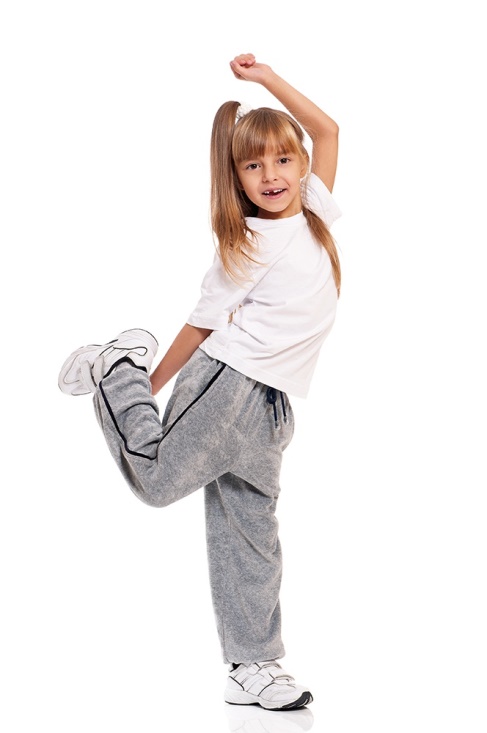 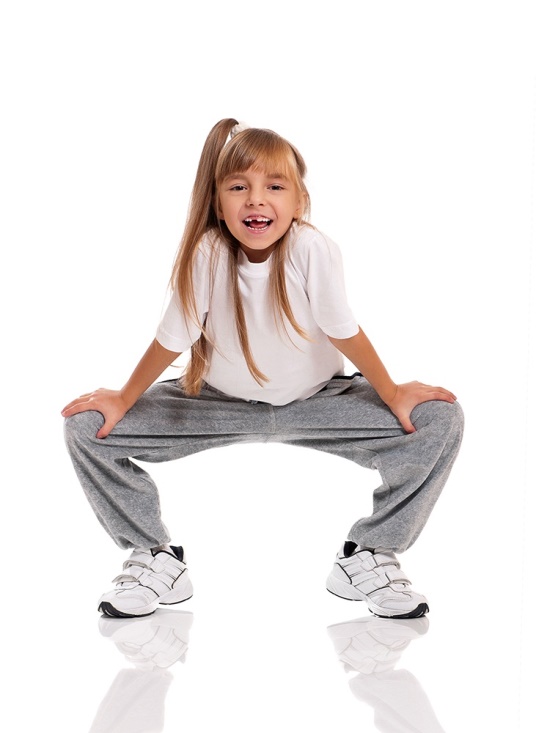 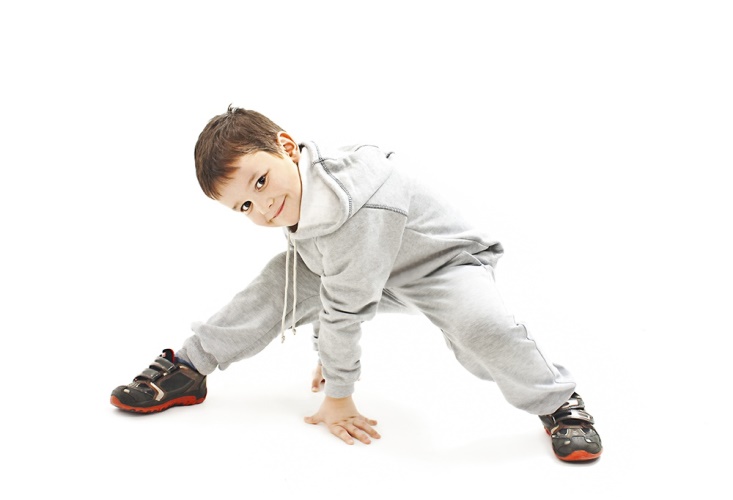 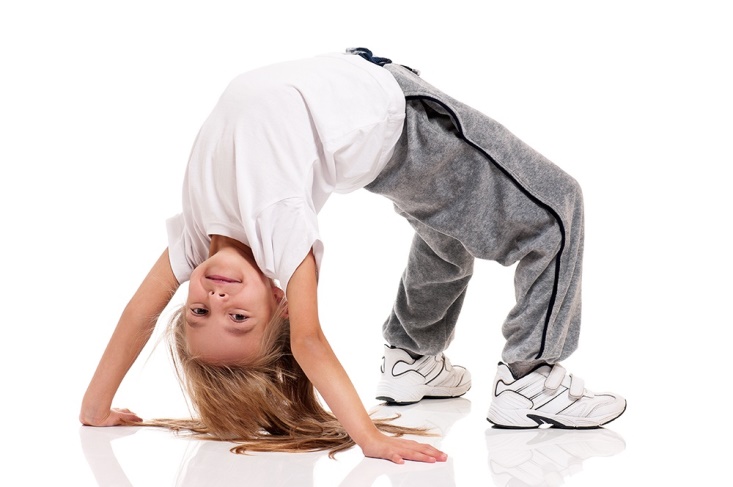 OŠ Šmarje pri KopruOŠ Šmarje pri KopruOŠ Šmarje pri KopruUčitelj:Razred: 1. BZaporedna številka ure: Zaporedna številka ure: Datum: 26. 5. 2020SPOZNAVANJE OKOLJASPOZNAVANJE OKOLJASPOZNAVANJE OKOLJASPOZNAVANJE OKOLJAUčni sklop:SKAČEM, TEČEMUčni sklop:SKAČEM, TEČEMUčna enota:GIBAM SEUčna enota:GIBAM SEUčni cilji:Učenci znajo natančno opazovati, opisati in poimenovati lastno gibanje.Vedo, kaj povzroča spreminjanje gibanja.Učni cilji:Učenci znajo natančno opazovati, opisati in poimenovati lastno gibanje.Vedo, kaj povzroča spreminjanje gibanja.Učni cilji:Učenci znajo natančno opazovati, opisati in poimenovati lastno gibanje.Vedo, kaj povzroča spreminjanje gibanja.Učni cilji:Učenci znajo natančno opazovati, opisati in poimenovati lastno gibanje.Vedo, kaj povzroča spreminjanje gibanja.Učne metode:verbalno tekstualna – razlaga, razgovor, pripovedovanje, poslušanje, poročanje, grafično delo, branje, pisanje, opazovanjedemonstrativno ilustracijska – prikazovanje oz. demonstracijaeksperimentalna – eksperimentiranjeizkustveno učenje – igra, praktično deloUčne metode:verbalno tekstualna – razlaga, razgovor, pripovedovanje, poslušanje, poročanje, grafično delo, branje, pisanje, opazovanjedemonstrativno ilustracijska – prikazovanje oz. demonstracijaeksperimentalna – eksperimentiranjeizkustveno učenje – igra, praktično deloUčne oblike:frontalna individualna skupinskadelo v dvojicahUčne oblike:frontalna individualna skupinskadelo v dvojicahUčni pripomočki:SDZ/82, fotografije (priloga)Učni pripomočki:SDZ/82, fotografije (priloga)Učni pripomočki:SDZ/82, fotografije (priloga)Učni pripomočki:SDZ/82, fotografije (priloga)POTEK UČNE UREPOTEK UČNE UREPOTEK UČNE UREPOTEK UČNE URESpreminjam svoje gibanjeUčencem naročimo, naj pokleknejo na tla. Vprašamo jih, na kakšne načine se lahko premaknejo (npr. se uležejo, usedejo, vstanejo …). Pokažejo in povedo, kako so se premaknili.Primeri: stoj na eni nogi, leži na hrbtu, počepni …Učence razdelimo v pare. Prvi daje navodila, drugi izvaja gibanje po navodilih npr. usedi se, pomahaj z levo roko, dvigni desno nogo, poklekni … Vlogi nato zamenjata.SDZ, str. 82Učenci si ogledajo fotografije in poimenujejo prikazana gibanja. Pri vsakem gibanju povedo, katere dele telesa moramo premakniti, da lahko izvedemo takšno vrsto gibanja. Pod sličice vpišejo manjkajoče črke.Preberejo Mijino navodilo (mravljica) in poskusijo poimenovati in prikazati še kakšno drugo vrsto gibanja. Odgovorijo na Majevo (metuljček) vprašanje. Povedo, zakaj se človek ne more premikati kot on.Kaj se bo zgodiloUčencem pokažemo fotografijo otroka. Najprej naj povedo, kako otrok lahko spremeni položaj in kaj mora narediti, da bo zavzel ta položaj. Nato se sami postavijo v prikazan položaj in preverijo svojo napoved.Spreminjam svoje gibanjeUčencem naročimo, naj pokleknejo na tla. Vprašamo jih, na kakšne načine se lahko premaknejo (npr. se uležejo, usedejo, vstanejo …). Pokažejo in povedo, kako so se premaknili.Primeri: stoj na eni nogi, leži na hrbtu, počepni …Učence razdelimo v pare. Prvi daje navodila, drugi izvaja gibanje po navodilih npr. usedi se, pomahaj z levo roko, dvigni desno nogo, poklekni … Vlogi nato zamenjata.SDZ, str. 82Učenci si ogledajo fotografije in poimenujejo prikazana gibanja. Pri vsakem gibanju povedo, katere dele telesa moramo premakniti, da lahko izvedemo takšno vrsto gibanja. Pod sličice vpišejo manjkajoče črke.Preberejo Mijino navodilo (mravljica) in poskusijo poimenovati in prikazati še kakšno drugo vrsto gibanja. Odgovorijo na Majevo (metuljček) vprašanje. Povedo, zakaj se človek ne more premikati kot on.Kaj se bo zgodiloUčencem pokažemo fotografijo otroka. Najprej naj povedo, kako otrok lahko spremeni položaj in kaj mora narediti, da bo zavzel ta položaj. Nato se sami postavijo v prikazan položaj in preverijo svojo napoved.Spreminjam svoje gibanjeUčencem naročimo, naj pokleknejo na tla. Vprašamo jih, na kakšne načine se lahko premaknejo (npr. se uležejo, usedejo, vstanejo …). Pokažejo in povedo, kako so se premaknili.Primeri: stoj na eni nogi, leži na hrbtu, počepni …Učence razdelimo v pare. Prvi daje navodila, drugi izvaja gibanje po navodilih npr. usedi se, pomahaj z levo roko, dvigni desno nogo, poklekni … Vlogi nato zamenjata.SDZ, str. 82Učenci si ogledajo fotografije in poimenujejo prikazana gibanja. Pri vsakem gibanju povedo, katere dele telesa moramo premakniti, da lahko izvedemo takšno vrsto gibanja. Pod sličice vpišejo manjkajoče črke.Preberejo Mijino navodilo (mravljica) in poskusijo poimenovati in prikazati še kakšno drugo vrsto gibanja. Odgovorijo na Majevo (metuljček) vprašanje. Povedo, zakaj se človek ne more premikati kot on.Kaj se bo zgodiloUčencem pokažemo fotografijo otroka. Najprej naj povedo, kako otrok lahko spremeni položaj in kaj mora narediti, da bo zavzel ta položaj. Nato se sami postavijo v prikazan položaj in preverijo svojo napoved.Spreminjam svoje gibanjeUčencem naročimo, naj pokleknejo na tla. Vprašamo jih, na kakšne načine se lahko premaknejo (npr. se uležejo, usedejo, vstanejo …). Pokažejo in povedo, kako so se premaknili.Primeri: stoj na eni nogi, leži na hrbtu, počepni …Učence razdelimo v pare. Prvi daje navodila, drugi izvaja gibanje po navodilih npr. usedi se, pomahaj z levo roko, dvigni desno nogo, poklekni … Vlogi nato zamenjata.SDZ, str. 82Učenci si ogledajo fotografije in poimenujejo prikazana gibanja. Pri vsakem gibanju povedo, katere dele telesa moramo premakniti, da lahko izvedemo takšno vrsto gibanja. Pod sličice vpišejo manjkajoče črke.Preberejo Mijino navodilo (mravljica) in poskusijo poimenovati in prikazati še kakšno drugo vrsto gibanja. Odgovorijo na Majevo (metuljček) vprašanje. Povedo, zakaj se človek ne more premikati kot on.Kaj se bo zgodiloUčencem pokažemo fotografijo otroka. Najprej naj povedo, kako otrok lahko spremeni položaj in kaj mora narediti, da bo zavzel ta položaj. Nato se sami postavijo v prikazan položaj in preverijo svojo napoved.